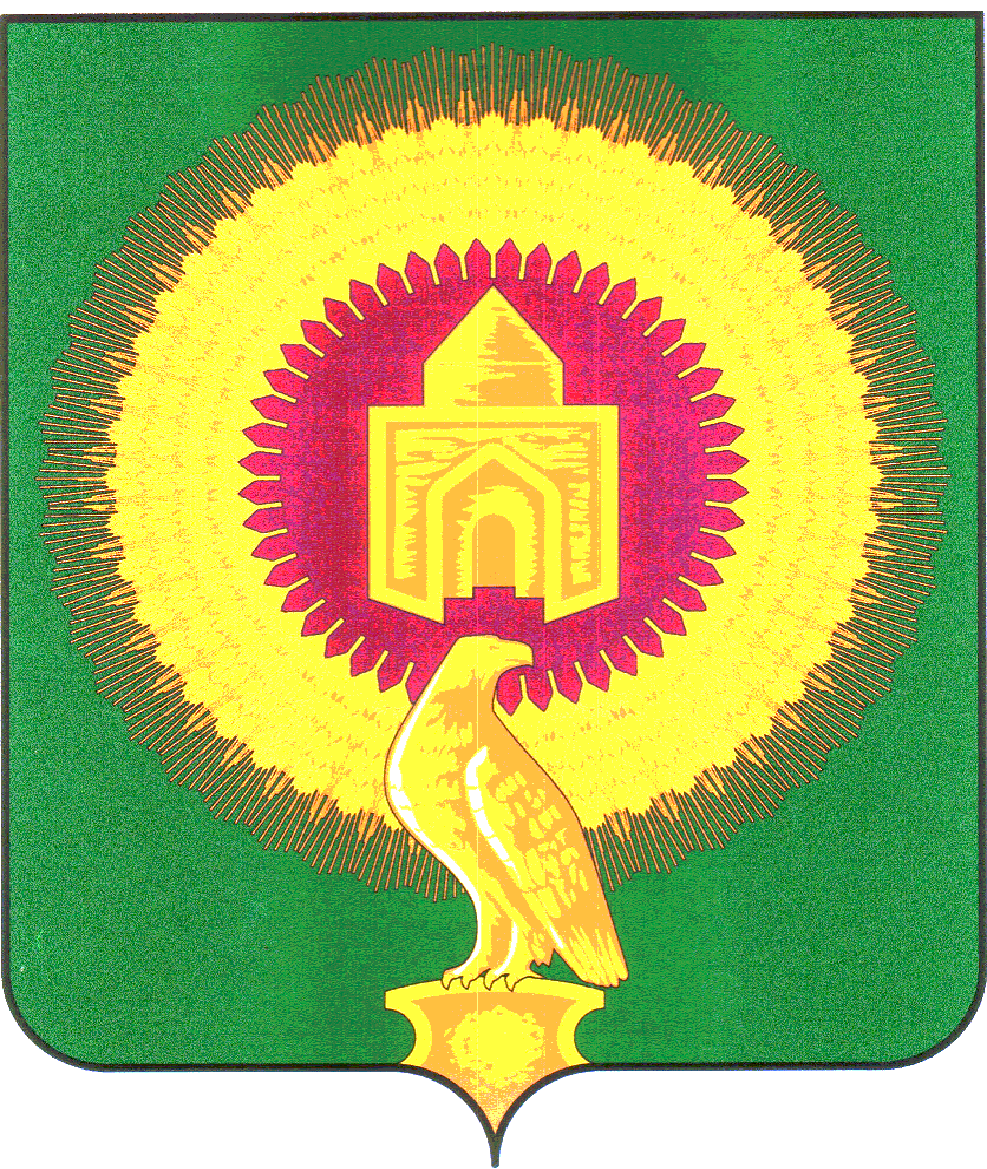 СОВЕТ ДЕПУТАТОВТОЛСТИНСКОГО СЕЛЬСКОГО ПОСЕЛЕНИЯ ВАРНЕНСКОГО МУНИЦИПАЛЬНОГО РАЙОНАЧЕЛЯБИНСКОЙ ОБЛАСТИРЕШЕНИЕот  25декабря 2020 года                           № 24Об утверждении Положения о реализации инициативных проектов в Толстинском сельском поселении Варненского муниципального района Челябинской областиВ соответствии с Бюджетным кодексом Российской Федерации, Федеральным законом от 06 октября 2003 года № 131-ФЗ «Об общих принципах организации местного самоуправления в Российской Федерации», Законом Челябинской области от 22 декабря 2020 года №288-ЗО «О некоторых вопросах правового регулирования отношений, связанных с инициативными проектами, выдвигаемыми для получения финансовой поддержки за счет межбюджетных трансфертов из областного бюджета» Совет депутатов Толстинского сельского поселения РЕШАЕТ:1. Утвердить Положение о реализации инициативных проектов в Толстинском сельском поселении Варненского муниципального района Челябинской области (приложение).2. Настоящее решение вступает в силу с 1 января 2021 года.3. Настоящее решение подлежит размещению на официальном сайте администрации Толстинского сельского поселения в информационно-телекоммуникационной сети «Интернет».4. Контроль исполнения настоящего решения возложить на Главу Толстинского сельского поселения П.И. КанайкинПредседатель Совета депутатовТолстинского сельского поселения _____________________ А.С. БектургановГлава Толстинского сельского поселения _______________ П.И.КанайкинПРИЛОЖЕНИЕк решению Совета депутатовТолстинского сельского поселения Варненского муниципального района25.12. 2020 г. № 24Положениео реализации инициативных проектов в Толстинском сельском поселении Варненского муниципального района Челябинской областиОБЩИЕ ПОЛОЖЕНИЯПоложение о реализации инициативных проектов в Толстинском сельском поселении (далее –Положение):устанавливает порядок выдвижения, внесения, обсуждения, рассмотрения инициативных проектов, а также проведения их конкурсного отбора в Толстинском сельском поселении (далее – сельское поселение);определяет порядок формирования и деятельности коллегиального органа (комиссии), на которую возлагается проведение конкурсного отбора инициативных проектов;определяет порядок расчета и возврата сумм инициативных платежей, подлежащих возврату лицам (в том числе организациям), осуществившим их перечисление в местный бюджет.Положение не распространяется на инициативные проекты, предусмотренные частью 10 статьи 26.1 Федерального закона от 06 октября 2003 года № 131-ФЗ «Об общих принципах организации местного самоуправления в Российской Федерации» (далее – Федеральный закон № 131-ФЗ).Целью инициативного проекта является:- активизация участия жителей Толстинского сельского поселения Варненского муниципального района в определении приоритетов расходования средств местного бюджета;- поддержка инициатив жителей в решении вопросов местного значения.Задачами инициативных проектов являются:- повышение эффективности бюджетных расходов за счет вовлечения жителей в процессы принятия решений на местном уровне и усиления гражданского контроля за деятельностью органов местного самоуправления в ходе реализации инициативных проектов;- повышение открытости деятельности органов местного самоуправления;- развитие взаимодействия органов местного самоуправления и населения Варненского муниципального района.В Положении используются следующие основные понятия:1) инициативные проекты – проекты, разработанные и выдвинутые в соответствии с Положением инициаторами проектов в целях реализации на территории, части территории сельского поселения мероприятий, имеющих приоритетное значение для жителей сельского поселения или его части, по решению вопросов местного значения или иных вопросов, право решения, которых предоставлено органам местного самоуправления муниципального образования;2) инициативные платежи – собственные или привлеченные инициаторами проектов денежные средства граждан, индивидуальных предпринимателей и образованных в соответствии с законодательством Российской Федерации юридических лиц, уплачиваемые на добровольной основе и зачисляемые в соответствии с Бюджетным кодексом Российской Федерации в бюджет сельского поселения в целях реализации конкретных инициативных проектов;3) муниципальная конкурсная комиссия –коллегиальный орган, созданный в целях проведения конкурсного отбора инициативных проектов, состав которой формируется администрацией Варненского муниципального района;Инициатором проекта вправе выступить:инициативные группы численностью не менее десяти граждан, достигших шестнадцатилетнего возраста и проживающих на территории сельского поселения;органы территориального общественного самоуправления, осуществляющие свою деятельность на территории сельского поселения;3) управляющий поселком (староста сельского населенного пункта);4) индивидуальный предприниматель, зарегистрированный в установленном законодательством Российской Федерации порядке, осуществляющий деятельность на территории сельского поселения;5) юридическое лицо, образованное в соответствии с законодательством Российской Федерации, осуществляющее деятельность на территории сельского поселения.Планируемый срок реализации инициативного проекта, как правило, не должен превышать один год. Инициативные проекты могут реализовываться в границах сельского поселения в пределах следующих территорий проживания граждан:1) в границах территорий территориального общественного самоуправления;2) многоквартирного жилого дома;3) группы жилых домов;4) квартала;5) жилого микрорайона;6) в границах территории сельского поселения.В целях определения части территории сельского поселения, на которой может реализовываться инициативный проект, до выдвижения инициативного проекта инициатор проекта направляет в администрацию Толстинского сельского поселения заявление об определении части территории, на которой планирует реализовывать инициативный проект с описанием ее границ. Порядок определения части территории сельского поселения, на которой могут реализовываться инициативные проекты, устанавливается в соответствии с приложением 1 к Положению.ПОРЯДОК ВЫДВИЖЕНИЯ ИНИЦИАТИВНЫХ ПРОЕКТОВВыдвижение инициативных проектов осуществляется инициаторами проектов.Инициативные проекты, выдвигаемые инициаторами проектов, составляются по форме согласно приложению 2 к Положению и должны содержать сведения:описание проблемы, решение которой имеет приоритетное значение для жителей муниципального образования или его части, с указанием того, что инициативный проект выдвигается для получения финансовой поддержки за счет средств местного бюджета;обоснование предложений по решению указанной проблемы;описание ожидаемого результата (ожидаемых результатов) реализации инициативного проекта;предварительный расчет необходимых расходов на реализацию инициативного проекта;планируемые сроки реализации инициативного проекта;сведения о планируемом (возможном) финансовом, имущественном и (или) трудовом участии заинтересованных лиц в реализации данного проекта;указание на объем средств местного бюджета в случае, если предполагается использование этих средств на реализацию инициативного проекта, за исключением планируемого объема инициативных платежей;территория сельского поселения или его часть, в границах которой будет реализовываться инициативный проект, определенная в соответствии с решением представительного органа Толстинского сельского поселения;иные сведения, предусмотренные Положением.ПОРЯДОК ОБСУЖДЕНИЯ ИНИЦИАТИВНЫХ ПРОЕКТОВИнициативный проект до его внесения в администрацию Толстинского сельского поселения  подлежит рассмотрению на собрании или конференции граждан или территориального общественного самоуправления, в целях обсуждения инициативного проекта, определения его соответствия интересам жителей сельского поселения или его части, целесообразности реализации инициативного проекта, а также принятия собранием, конференцией решения о поддержке инициативных проектов.Возможно рассмотрение нескольких инициативных проектов на одном собрании, на одной конференции граждан.Порядок назначения и проведения собраний и конференций граждан, в том числе собраний или конференций граждан по вопросам осуществления территориального общественного самоуправления, в целях рассмотрения и обсуждения вопросов внесения инициативных проектов осуществляется в соответствии с Федеральным законом № 131-ФЗ, Уставом сельского поселения, решением Совета депутатов Толстинского сельского поселения, в части проведения собраний и конференций по вопросам осуществления территориального общественного самоуправления.ПОРЯДОК ВНЕСЕНИЯ ИНИЦИАТИВНЫХ ПРОЕКТОВИнициативные проекты вносятся в администрацию сельского поселения с 1 января по 1 марта текущего финансового года.Внесение инициативного проекта осуществляется инициатором проекта путем направления в администрацию сельского поселения Заявки на имя главы сельского поселения с приложением инициативного проекта, документов и материалов, входящих в состав проекта.Информация о внесении инициативного проекта в администрацию сельского поселения подлежит опубликованию (обнародованию) и размещению на официальном сайте администрации сельского поселения в информационно-телекоммуникационной сети «Интернет» в течение трех рабочих дней со дня внесения инициативного проекта в администрацию сельского поселения и должна содержать сведения, указанные в пункте 8 Положения, а также сведения об инициаторах проекта.Одновременно граждане информируются о возможности представления в администрацию сельского поселения своих замечаний и предложений по инициативному проекту с указанием срока их представления, который не может составлять менее пяти рабочих дней.Свои замечания и предложения вправе направлять жители сельского поселения, достигшие шестнадцатилетнего возраста.ПОРЯДОК РАССМОТРЕНИЯ ИНИЦИАТИВНЫХ ПРОЕКТОВИнициативный проект подлежит обязательному рассмотрению в течение 30 дней со дня его внесения с учетом проведения конкурсного отбора в случаях, предусмотренных пунктом 20 Положения.Администрация сельского поселения направляет инициативный проект, а также замечания и предложения по инициативному проекту, поступившие в соответствии с пунктом 14 Положения, в адрес юридического отдела администрации Варненского муниципального района.Администрация сельского поселения взаимодействует с юридическим отделом администрации Варненского муниципального района на основании Регламента взаимодействия администрации сельского поселения и юридического отдела администрации Варненского муниципального района по получению заключения о правомерности соответствующего инициативного проекта, который устанавливается правовым актом администрации Варненского муниципального районаЮридический отдел администрации Варненского муниципального района осуществляет подготовку и направление в адрес администрации сельского поселения заключение о правомерности соответствующего инициативного проекта. На основании заключения юридического отдела администрации Варненского муниципального района администрация сельского поселения готовит заключение о возможности, целесообразности реализации соответствующего инициативного проекта.Подготовка и направление заключения юридическим отделом администрации Варненского муниципального района осуществляется по каждому инициативному проекту в срок не позднее 10 рабочих дней со дня поступления проекта в юридический отдел администрации Варненского муниципального района.В случае, если в администрацию сельского поселения внесено несколько инициативных проектов, в том числе с описанием аналогичных по содержанию приоритетных проблем, администрация сельского поселения инициирует проведение конкурсного отбора и информирует об этом инициатора проекта.К конкурсному отбору допускаются инициативные проекты, в отношении которых отсутствуют основания для отказа, предусмотренные подпунктами 1) – 3), 5) пункта 23 Положения.Проведение конкурсного отбора инициативных проектов возлагается на конкурсную комиссию Варненского муниципального района, порядок формирования и деятельности которой определен Положением о реализации инициативных проектов в Варненском муниципальном районе Челябинской области.На основе заключений администрации сельского поселения, а в случае если конкурсный отбор проводился, то также итогов проведения конкурсного отбора, конкурсная комиссия по инициативным проектам Варненского муниципального района готовит проект одного из следующих решений:1) поддержать инициативный проект и продолжить работу над ним в пределах бюджетных ассигнований, предусмотренных бюджетом сельского поселения, на соответствующие цели;2) отказать в поддержке инициативного проекта и вернуть его инициаторам проекта с указанием причин отказа в поддержке инициативного проекта.Решение об отказе в поддержке инициативного проекта принимается в одном из следующих случаев:1) несоблюдение установленного порядка внесения инициативного проекта и его рассмотрения;2) несоответствие инициативного проекта требованиям федеральных законов и иных нормативных правовых актов Российской Федерации, законов и иных нормативных правовых актов субъектов Российской Федерации, уставу сельского поселения;3) невозможность реализации инициативного проекта ввиду отсутствия у администрации сельского поселения необходимых полномочий и прав;4) отсутствие средств местного бюджета в объеме средств, необходимом для реализации инициативного проекта, источником формирования которых не являются инициативные платежи;5) наличие возможности решения описанной в инициативном проекте проблемы более эффективным способом;6) признание инициативного проекта не прошедшим конкурсный отбор.Копия решения по результатам рассмотрения инициативного проекта конкурсной комиссией направляется инициатору проекта способом, указанным инициатором проекта при внесении инициативного проекта. Решение по результатам рассмотрения инициативного проекта дополнительно может содержать:1) предложение инициаторам проекта совместно с администрацией сельского поселения доработать инициативный проект. В случае, если решение об отказе в поддержке инициативного проекта принято в связи с наличием возможности решения описанной в инициативном проекте проблемы более эффективным способом, указанное в настоящем подпункте предложение о совместной доработке проекта обязательно. 2) рекомендацию представить инициативный проект на рассмотрение органа местного самоуправления иного муниципального образования или государственного органа в соответствии с их компетенцией.В отношении инициативного проекта или инициативных проектов, допущенных к конкурсному отбору, инициатор проекта может инициировать проведение электронного голосования граждан в информационно-телекоммуникационной сети «Интернет» с целью выявления их мнения по вопросу о дополнительной поддержке проекта инициативного бюджетирования.	В электронном голосовании граждан имеют право участвовать жители сельского поселения или части его, достигшие шестнадцатилетнего возраста.Порядок проведения электронного голосования граждан устанавливается местной администрацией.РЕАЛИЗАЦИЯ ИНИЦИАТИВНЫХ ПРОЕКТОВРеализация инициативных проектов осуществляется за счет средств бюджета сельского поселения и (или) межбюджетных трансфертов из бюджета Варненского муниципального района, и (или) инициативных платежей в объеме, предусмотренном инициативным проектом, и (или) добровольного имущественного и (или) трудового участия в реализации инициативного проекта инициатора проекта собственными и (или) привлеченными силами в объеме, предусмотренном инициативным проектом.Администрация сельского поселения взаимодействует с инициаторами проекта по вопросам финансового, имущественного и (или) трудового участия в реализации инициативного проекта на основании Регламента взаимодействия местной администрации и инициаторов проекта, который устанавливается правовым актом местной администрации (далее – Регламент).Инициатор проекта, представивший сведения о планируемом финансовом, имущественном и (или) трудовом участии заинтересованных лиц в реализации инициативного проекта в соответствии с подпунктом 6 пункта 8 Положения, обеспечивает внесение инициативных платежей в доход бюджета сельского поселения и (или) заключение соответствующих договоров в целях осуществления имущественного и (или) трудового участия в порядке, установленном РегламентомВ случае, если инициатор проекта в срок, установленный Регламентом, не обеспечивает выполнение пункта 29 Положения, местная администрация вправе после реализации проекта взыскать с инициатора проекта денежные средства в размере инициативных платежей, указанных инициатором проекта в соответствии с подпунктом 6 пункта 8 Положения.Инициаторы проекта, другие граждане, проживающие на территории сельского поселения, уполномоченные собранием или конференцией граждан, а также иные лица, определяемые законодательством Российской Федерации, вправе осуществлять общественный контроль за реализацией инициативного проекта в формах, предусмотренных законодательством Российской Федерации.Информация о рассмотрении инициативного проекта, о ходе реализации инициативного проекта, в том числе об использовании денежных средств, об имущественном и (или) трудовом участии заинтересованных в его реализации лиц, подлежит опубликованию (обнародованию) и размещению на официальном сайте местной администрации в информационно-телекоммуникационной сети «Интернет».Отчет об итогах реализации инициативного проекта подлежит опубликованию (обнародованию) и размещению на официальном сайте местной администрации в информационно-телекоммуникационной сети «Интернет» в течение 30 календарных дней со дня завершения реализации инициативного проекта.Администрация сельского поселения обеспечивает размещение информации, указанной в настоящем пункте.ПОРЯДОК РАСЧЕТА И ВОЗВРАТА СУММ ИНИЦИАТИВНЫХ ПЛАТЕЖЕЙВ случае, если инициативный проект не был реализован либо в случае наличия остатка инициативных платежей по итогам реализации инициативного проекта, не использованных в целях реализации инициативного проекта, инициативные платежи подлежат возврату инициаторам проекта, осуществившим их перечисление в бюджет сельского поселения (далее – денежные средства, подлежащие возврату).Размер денежных средств, подлежащих возврату инициаторам проекта, рассчитывается исходя из процентного соотношения софинансирования инициативного проекта.Взаимодействие администрации сельского поселения и инициаторов проекта в целях возврата денежных средств устанавливается Регламентом, предусмотренным пунктом 28 Положения. ПРИЛОЖЕНИЕ 1к Положению ПОРЯДОКопределения части территории сельского поселения, на которой могут реализовываться инициативные проектыПорядок (далее – настоящий порядок) устанавливает процедуру определения части территории сельского поселения, на которой могут реализовываться инициативные проекты (далее – предполагаемая часть территории).2. Предполагаемая часть территории, устанавливается администрацией сельского поселения.3. С заявлением об определении предполагаемой части территории вправе обратиться инициаторы проекта:1) инициативная группа численностью не менее десяти граждан, достигших шестнадцатилетнего возраста и проживающих на территории сельского поселения;2) органы территориального общественного самоуправления;3) управляющий поселком (староста сельского населенного пункта);4) индивидуальный предприниматель, зарегистрированный в установленном законодательством Российской Федерации порядке, осуществляющий деятельность на территории сельского поселения;5) юридическое лицо, образованное в соответствии с законодательством Российской Федерации, осуществляющее деятельность на территории сельского поселения.4. Инициативные проекты могут реализовываться в границах сельского поселения в пределах следующих территорий проживания граждан:1) в границах территорий территориального общественного самоуправления;2) многоквартирного жилого дома; группы жилых домов; квартала; жилого микрорайона;сельского поселения.5. Для установления предполагаемой части территории, до выдвижения инициативного проекта, инициатор проекта обращается в администрацию сельского поселения с заявлением об определении части территории, на которой планирует реализовывать инициативный проект с описанием ее границ.6. Заявление об определении части территории, на которой планируется реализовывать инициативный проект подписывается инициатором проекта.В случае, если инициатором проекта является инициативная группа, заявление подписывается всеми членами инициативной группы, с указанием фамилий, имен, отчеств, контактных телефонов. 7. К заявлению инициатор проекта прилагает следующие документы:1) краткое описание инициативного проекта;2) сведения о предполагаемой части территории.8. Администрация сельского поселения в течение пяти рабочих дней со дня поступления заявления принимает решение:1) об определении границ предполагаемой части территории;2) об отказе в определении границ предполагаемой части территории.9. Решение об отказе в определении границ предполагаемой части территории, принимается в следующих случаях:1) предполагаемая часть территории выходит за пределы территории сельского поселения;2) запрашиваемая предполагаемая часть территории находится в собственности или закреплена на ином вещном праве за третьими лицами;3) в границах предполагаемой части территории реализуется иной аналогичный инициативный проект;4) виды разрешенного использования земельного участка на предполагаемой части территории не соответствует целям инициативного проекта;5) реализация инициативного проекта на предполагаемой части территории противоречит нормам законодательства. 10. В случае принятия решения об отказе в определении предполагаемой части территории инициатору проекта направляется письмо, содержащее мотивированный отказ.В случае определения границ предполагаемой части территории инициатору проекта направляется письмо с приложением соответствующего правового акта местной администрации.12. Отказ в определении предполагаемой части территории, не является препятствием для повторного обращения инициаторов проекта при условии устранения оснований для отказа.13. Решение администрации сельского поселения об отказе в определении предполагаемой части территории, может быть обжаловано в установленном законодательством порядке.ПРИЛОЖЕНИЕ 2к ПоложениюИнициативный проект, претендующий на финансовую поддержку за счет средств бюджета сельского поселения(представитель инициатора) _______________________ Ф.И.О.Приложения:  Протокол собрания или конференции граждан(в соответствии с приложением 5 к Положению), в том числе собрания или конференции граждан по вопросам осуществления ТОС (в соответствии с приложением 6 к Положению). Заявка на участие в конкурсном отборе инициативного проекта (в соответствии с приложением 7 к Положению).Подписной лист в поддержку инициативы граждан по проекту (в соответствии с приложением 8 к Положению).Решение администрации сельского поселения об определении части территории сельского поселения, на которой планируется реализовать инициативный проектРасчет и обоснование предполагаемой стоимости инициативного проекта;Гарантийное письмо, подписанное инициатором проекта(представителем инициатора), содержащее обязательства по обеспечению инициативных платежей и (или) добровольному имущественному участию и (или)по трудовому участию в реализации инициативного проекта(представляется инициатором проекта при условии, если инициативный проект содержит сведения о планируемом финансовом, имущественном и (или) трудовом участии заинтересованных лиц в реализации данного проекта в соответствии с подпунктом 6 пункта 8 Положения).Документы, подтверждающие полномочия инициатора проекта.Презентационные материалы к инициативному проекту(с использованием средств визуализации инициативного проекта), дополнительные материалы (чертежи, макеты, графические материалы, фотографии и другие) при необходимости.Видеозапись собрания или конференции граждан, в том числе собрания или конференции граждан по вопросам осуществления ТОС (при наличии);Документы и (или) копии документов, иные материалы, подтверждающие продвижение инициативного проекта среди граждан с использованием одного или нескольких информационных каналовСогласие на обработку персональных данных инициатора проекта (в случае внесения проекта инициативной группой, согласие на обработку персональных данных представляют все участники инициативной группы).ПРИЛОЖЕНИЕ 3к Положению Согласие на обработку персональных данных    Я, ___________________________________________________________________,(фамилия, имя, отчество)зарегистрированный (ая) по адресу: _____________________________________________________________________________________________________________________________,серия ______________ № ____________ выдан ______________________________________,(документа, удостоверяющего личность)   (дата)______________________________________________________________________________,(орган, выдавший документ, удостоверяющий личность)в соответствии со статьей 9 Федерального закона от 27 июля 2006 года № 152-ФЗ «О персональных данных» настоящим даю свое согласие на обработку моих персональных данных местной администрацией, находящейся по адресу: 45____, Челябинская обл., г. (село, пос.) ________, ул. (пл.) ________, д. (корп.) __.Обработка персональных данных осуществляется операторами персональных данных в целях рассмотрения представленного мною инициативного проекта на соответствие   установленных требований, подготовки заключения о правомерности, возможности, целесообразности реализации представленного мною инициативного проекта, реализации проекта, в случае прохождения его в конкурсном отборе, а также на хранение данных о реализации инициативного проекта на электронных носителях.Настоящее согласие предоставляется мной на осуществление действий в отношении моих персональных данных, которые необходимы для достижения указанных выше целей, включая (без ограничения) сбор, систематизацию, накопление, хранение, уточнение (обновление, изменение), использование, передачу третьим лицам для осуществления действий по обмену информацией, обезличивание, блокирование персональных данных, а также осуществление любых иных действий, предусмотренных действующим законодательством Российской Федерации.Также выражаю согласие на опубликование (обнародование) и размещение на официальном сайте местной администрации в информационно-телекоммуникационной сети «Интернет» сведений обо мне, как об инициаторе проекта.Настоящее согласие дается сроком по достижении целей обработки или вслучае   утраты необходимости в достижении этих целей, если иное не предусмотрено федеральным законом.Согласие на обработку персональных данных может быть отозвано.______________________________________________/___________________________/(фамилия, имя, отчество)  (подпись)ПРИЛОЖЕНИЕ 4к Положению Критерии конкурсного отбора инициативных проектовПРИЛОЖЕНИЕ 5к ПоложениюПРОТОКОЛ собрания жителейДата проведения собрания: 20__г.Адрес проведения собрания: _______________________________________________________________________________________Время начала собрания: ______ час._____ мин.Повестка собрания:______________________________________________________________________Ход собрания: _________________________________________________________________________________________________________________________________________________________________(описывается ход проведения собрания с указанием вопросов рассмотрения; выступающих лиц и сути их выступления по каждому вопросу; принятых решений по каждому вопросу; количества проголосовавших за, против, воздержавшихся)Итоги собрания и принятые решения:Представитель инициативной группы: (Ф.И.О.) _________________________________________________подпись ____________Представитель местной администрации: Должность (Ф.И.О.) ________________________________________________________________________подпись ___________ПРИЛОЖЕНИЕ 6к ПоложениюПРОТОКОЛзаседания ТОС_______________________________________________________________________________(наименование руководящего органа наименование ТОС)Дата проведения: ______________20__ г.Место проведения: _______________________________________________________________________________________Повестка заседания: _______________________________________________________________________________________Ход собрания: ______________________________________________________________________________________________________________________________________________________________________________(описывается ход проведения заседания с указанием вопросов рассмотрения; выступающих лиц и сути их выступления по каждому вопросу; принятых решений по каждому вопросу; количества проголосовавших за, против, воздержавшихся)Итоги и принятые решения:Председатель ТОС: (Ф.И.О.) _________________________________________________________________(подпись) ___________Представитель местной администрации:Должность (Ф.И.О.)________________________________________________________________________ подпись ____________ПРИЛОЖЕНИЕ 7к ПоложениюЗаявкана участие в конкурсном отборе инициативного проекта Инициативная группа, в лице уполномоченного лица __________________________________(Ф.И.О. уполномоченного лица инициативной группы)просит рассмотреть на заседании конкурсной комиссии проект инициативного бюджетирования, в сумме _____________ тыс. рублей. (сумма прописью)Прилагаемые документы (примерный перечень):1.Проект инициативного бюджетирования (далее – проект), на ____ л. в 1 экз.2.Протокол собрания жителей, на ____л. в 1 экз.3.Лист регистрации участников собрания жителей на ____ л. в 1 экз.4.Сметная документация / прайс-листы на закупаемое оборудование (материалы), на ____л. в 1 экз.5.Фотографии общего собрания жителей, на ____л. в 1 экз.6.Фотографии, свидетельствующие о текущем состоянии объекта, на ____л. в 1 экз.7.Информационные материалы, ссылки на Интернет- и ТВ-ресурсы, на ____ л. в 1 экз.	Заявитель настоящим подтверждает, что вся информация, содержащаяся в заявке и прилагаемых документах, является достоверной и полной.____________  ____________________________(подпись) (расшифровка подписи, Ф.И.О.)телефон электронный адрес ________________________________________________________ПРИЛОЖЕНИЕ 8к ПоложениюПОДПИСНОЙ ЛИСТв поддержку инициативы граждан по проекту___________________________________________________________________(название проекта)Мы, нижеподписавшиеся, поддерживаем инициативу граждан по данному проекту.Настоящим даем согласие на обработку своих персональных данных администрации сельского поселения в соответствии с Федеральным законом от 27.07.2006 № 152-ФЗ «О персональных данных» в целях участия в конкурсном отборе инициативного проекта ______________________________(указанная формулировка дублируется на каждом листе регистрации).Подписной лист удостоверяю: _____________________________________________________(Ф.И.О. лица, собиравшего подписи)№Общая характеристика инициативного проектаСведения1.Наименование инициативного проекта2.Вопросы местного значения или иные вопросы, право решения которых предоставлено органам местного самоуправления сельского поселения, на исполнение которых направлен инициативный проект3.Территория реализации инициативного проекта4.Цель и задачи инициативного проекта5.Описание инициативного проекта (описание проблемы и обоснование ее актуальности (остроты), предложений по ее решению, описание мероприятий по реализации инициативного проекта)6.Ожидаемые результаты от реализации инициативного проекта7Описание дальнейшего развития инициативного проекта после завершения финансирования (использование, содержание и т.д.)8.Ожидаемое количество жителей сельского поселения или его части, заинтересованных в реализации инициативного проекта 9.Сроки реализации инициативного проекта10.Информация об инициаторе проекта 11.Общая стоимость инициативного проекта12.Средства бюджета сельского поселения для реализации инициативного проекта13.Объем инициативных платежей, обеспечиваемый инициатором проекта14.Объем имущественного и (или) трудового участия, обеспечиваемый инициатором проекта№ Наименование критерия конкурсного отбора инициативного проектаКоличество баллов, начисляемых по каждому критерию конкурсного отбора инициативного проекта1Приоритетные направления реализации инициативного проекта:организация благоустройства территории сельского поселения или его части5обеспечение условий для развития физической культуры, школьного спорта и массового спорта, проведения культурных мероприятий5организация обустройства объектов социальной инфраструктуры5дорожная деятельность в отношении автомобильных дорог местного значения5иные направления, связанные с решением вопросов местного значения42Количество жителей сельского поселения или его части, заинтересованных в реализации инициативного проекта:до 1000 человек включительно4от 1001 до 5000 человек включительно8более 5001 человека включительно123Планируемый (возможный) объем инициативных платежей:от 8 процентов и более от стоимости инициативного проекта10от 6 процентов до 7,99 процента от стоимости инициативного проекта8от 4 процентов до 5,99 процента от стоимости инициативного проекта6от 2 процентов до 3,99 процента от стоимости инициативного проекта5до 1,99 процента от стоимости инициативного проекта34Степень планируемого (возможного) имущественного и (или) трудового участия заинтересованных лиц в реализации инициативного проекта:от 20 процентов стоимости инициативного проекта5от 15 процентов до 19,99 процента стоимости инициативного проекта4от 10 процентов до 14,99 процента стоимости инициативного проекта3от 5 процентов до 9,99 процента стоимости инициативного проекта2до 4,99 процента стоимости инициативного проекта15Наличие видеозаписи собрания или конференции граждан, в том числе собрания или конференции граждан по вопросам осуществления ТОС, на котором(ой) решается вопрос о поддержке инициативного проекта1/06Перечень информационных каналов по продвижению инициативного проекта среди гражданинформационные стенды (листовки, объявления, брошюры, буклеты)1публикация статей (заметок) в тираже или части тиража отдельного номера периодического печатного издания, отдельного выпуска либо обновлении сетевого издания1социальные сети17Визуальное представление инициативного проекта наличие (дизайн-проекта, чертежа, эскиза, схемы проекта и других)0-3 8Срок использования результатов инициативного проектадо 1 года1свыше 1 года до 3 лет включительно3свыше 3 лет до 5 лет включительно5свыше 5 лет до 7 лет включительно7свыше 7 лет до 10 лет включительно10свыше 10 лет до 15 лет включительно15свыше 15 лет до 20 лет включительно20свыше 20 лет30№ п/пНаименованиеИтоги собрания и принятые решения1Количество граждан, присутствующих на собрании (чел.)2Наименование проекта, определенного для реализации в рамках инициативного проекта3Предполагаемая общая стоимость реализации определенного проекта (руб.)4Сумма вклада населения на реализацию выбранного проекта (руб.)5Сумма вклада юридических лиц, индивидуальных предпринимателей (руб.)6Представители инициативной группы (Ф.И.О., тел., эл. адрес), уполномоченные подписывать заявки, договор пожертвования, иные документы в интересах инициативной группы, представлять интересы инициативной группы в органах местного самоуправления, других органах и организациях7Состав инициативной группы (Ф.И.О., тел.,)№ п/пНаименованиеИтоги собрания и принятые решения1Количество граждан, присутствующих на собрании (чел.) (листы регистрации прилагаются)2Наименование проекта, определенного для реализации в рамках инициативного проекта3Предполагаемая общая стоимость реализации определенного проекта (руб.)4Сумма вклада населения на реализацию выбранного проекта (руб.)5Сумма вклада юридических лиц, индивидуальных предпринимателей (руб.)6Представители ТОС (Ф.И.О., тел., эл. адрес), уполномоченные подписывать заявки, договор пожертвования, иные документы в интересах ТОС, представлять интересы ТОС в органах местного самоуправления, других органах и организациях7Состав инициативной группы (Ф.И.О., тел.,)п/пФамилия, имя, отчествоПодписьДата12341. 2.3.4.5.